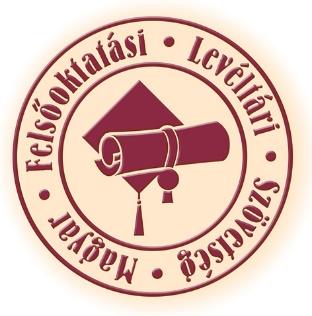 A Magyar Felsőoktatási Levéltári Szövetség 2021. évi tisztújításának jelöltjeiELNÖKMUNKAHELYVajda TamásSzegedi Egyetem LevéltáraALELNÖKOsváth Zsolt Semmelweis Egyetem Központi LevéltárELNÖKSÉGI TAGOKAcél Róbert Pécsi Tudományegyetem Egyetemi LevéltárBatalka Krisztina BME LevéltáraBozó BenceÁllatorvostudományi Egyetem Hutӱra Ferenc Könyvtár, Levéltár és MúzeumKissné Bognár Krisztina Veritas Történetkutató Intézet és LevéltárDr. Molnár László Semmelweis Egyetem Központi LevéltárDr. Sági Éva Soproni Egyetem Egyetemi Könyvtár és LevéltárDr. Tóth Krisztina ELTE Egyetemi Könyvtár és LevéltárDr. Varga Júlia ELTE Egyetemi Könyvtár és LevéltárZsidi Vilmos Budapesti Corvinus Egyetem Egyetemi Levéltár